TitelDissertation (kumulativ/Monographie)zur Erlangung der Würde eines Dr. rer. pol./Ph.D.vorgelegt vonim Fach…an der Wirtschafts- und Sozialwissenschaftlichen Fakultät der Universität PotsdamBetreuer:in:Prof. Dr. ….Prof. Dr. …Monat/Jahr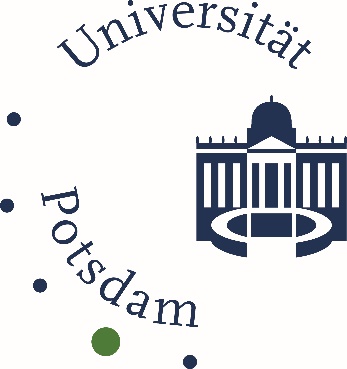 